台灣區電機電子工業同業公會(TEEMA)歡迎利用本會網站、電子報刊登廣告本會(TEEMA)創立於1948年，有3,036家會員，代表90%以上的台灣電機電子、電腦、通訊及零組件製造商，在海內外具有高知名度。本會各中英文網站提供最專業、最新的台灣廠商產品資訊及產業活動內容，已成為海內外搜尋台灣高科技產業的主要媒介。隨著網路行銷潮流，本會各網站除提供專業創新服務外，也提供多元行銷管道，協助廣告主創造最大宣傳效益。於台北、海外及中國大陸70餘個國際專業展，本會派專人推廣各網站及搜集買家採購商機，目前有超過10萬筆國際買家資料；每月主動針對買家發送產業資訊，提高網站知名度及曝光率。本會介紹亦被使用者收錄於維基百科，各流量持續成長中。本會平均每月接待中國大陸參訪採購團約20團，介紹推廣本會網站，已受到熱烈迴響。一. EDM代發：
EDM代發名單共可分為二種，分別為公會會員名單3,036筆及電子報(含會員)名單33,000餘筆。每月僅代發2次，定期刪除無效名單，寄送到達率超過6成！為最有效之行銷宣傳工具。廣告目標客群：本會理監事、近1萬名本會會員代表、3,036家本會會員、公會自辦展覽參展廠商、各研討會參與學員及公會電子報之線上訂閱戶。二.電電公會主網站(http://www.TEEMA.org.tw)：
平均每月40萬次PageView，以台灣及大陸造訪人次居多，乃公會與會員及電機電子產業廠商最有效之溝通橋樑。廣告目標客群：本會會員廠商及電機電子產業相關業者。三.TEEMA會員資料搜尋系統(http://www.TEEMB2B.com.tw)：
包含本會3,036家會員製造商資訊，約2,000細項產品索引，供海內外買主搜尋臺灣製造商。廣告目標客群：相關業者、廠商，海內外、中國大陸業者及全球買家。四. e-Weekly電子報(http://e-weekly.TEEMA.org.tw )：
本會e-Weekly電子報以週報方式發行，內容豐富包含：專題報導、產業資訊、買主資料、本會最新活動看板、文字及Banner廣告區，台灣訂戶33,000多筆，每月皆更新名單，以確保名單品質。廣告目標客群：本會理監事、近1萬名本會會員代表、3,036家本會會員、超過2,000家台灣參展廠商、參加在台灣舉辦之研討會及人才培訓課程學員、工程師、相關台灣業者及線上訂閱戶。可刊登廣告項目：jpg, gif格式Banner廣告及文字式廣告。單一網站：廣告刊登超過半年(含)，享有原定價格9折優惠。超過一年(含)，享有原定價格8折優惠。謝絕房地產、各式貸款之廣告推廣。【詳細辦法及廣告版位】歡迎上網下載：http://www.teema.org.tw/download/teema-ad-all.docx聯絡人：台灣區電機電子工業同業公會 會務服務室 賴孟頌先生 gilber@teema.org.tw
電話：(02) 8792 6666＃265，傳真：(02) 8792 6088。                TEEMA各網站廣告價目一覽表 EDM代發                         ◆ 電電公會主網站廣告價目表◆TEEMA會員資料搜尋系統首頁廣告價目表 e-Weekly電子報(每週一期)廣告價目表：中文版，對台灣及中國大陸發行  【附件一】台 灣 區 電 機 電 子 工 業 同 業 公 會EDM代發估價單說明：EDM代發估價單簽回可視為正式合約，代表雙方對於本估價單內容之完全合意。 代發之EDM內容若涉及著作權及其他相關法律，其責任由原委客戶負責，與本會無關。於本單簽回後3日內欲取消，本會將全額退回刊登費用；逾5日欲取消發送者，本會將收取代發費之50％作為手續費。匯款帳戶：兆豐國際商業銀行 東內湖分行，銀行代碼：0170675，帳號：067-2700-6887。本會收訖相關款項後，始將EDM依雙方同意之發送日發送。請於代發EDM前二日，提供EDM（HTML）檔案給本會承辦人。本會會員開立收據、贊助會員及非會員開立發票。聯絡人：台灣區電機電子工業同業公會  會務服務室  賴孟頌先生。
電話：(02) 8792 6666＃265，gilber@teema.org.tw，傳真：(02) 8792 6088，本會地址：11490 台北市內湖區民權東路6段109號6樓。委刊公司承辦人簽名：                                        年    月    日【附件二】台 灣 區 電 機 電 子 工 業 同 業 公 會有效提高資訊在台灣曝光度的最佳宣傳平台歡迎刊登電電公會主網站廣告www.TEEMA.org.twwww.TEEMA.org.tw首頁廣告位置對照圖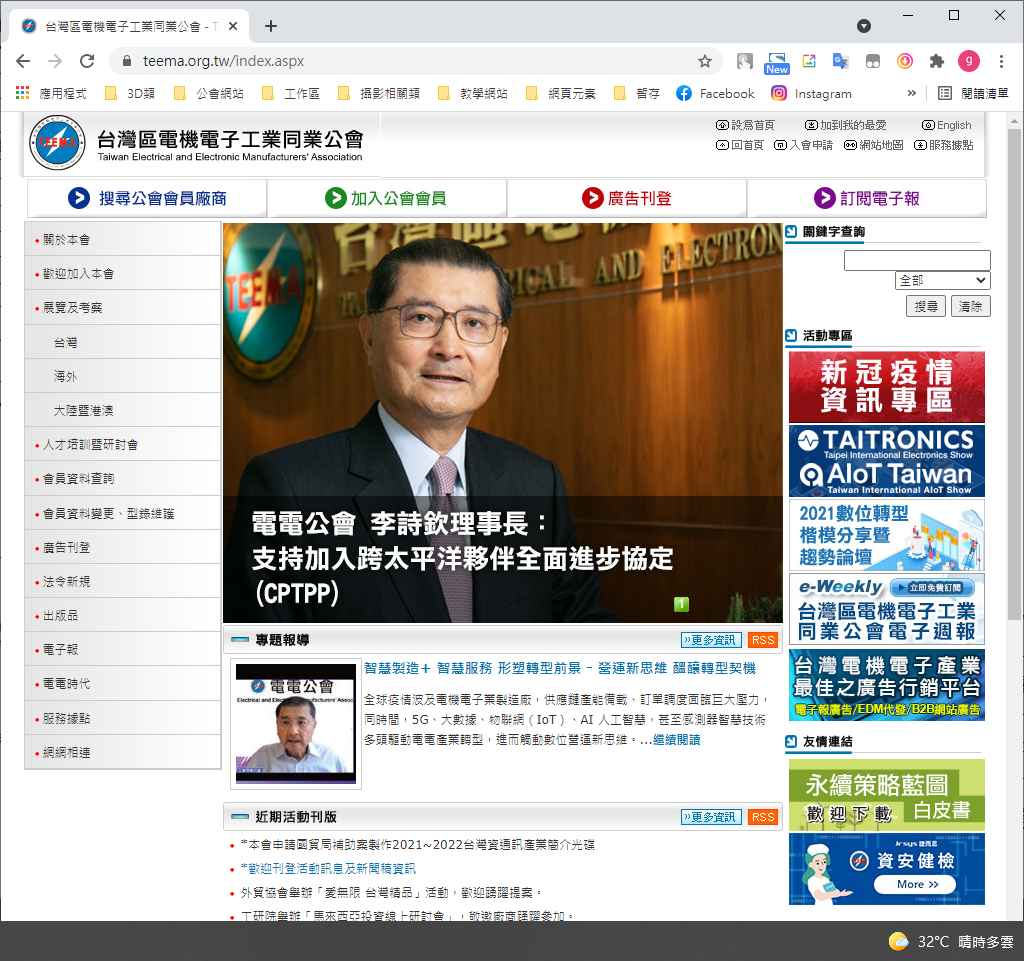 www.TEEMA.org.tw首頁廣告價目表：               一、本會會員依財政部85.9.25台財稅第8597276號函適用營業稅法第八條第一項第十一款免徵營業稅，開立收據。贊助會員及非會員開立發票(含稅)。二、聯絡人：台灣區電機電子工業同業公會  會務服務室  賴孟頌先生電話：(02) 8792 6666＃265，gilber@teema.org.tw
傳真：(02) 8792 6088/8792 6088，公會地址：490台北市民權東路6段09號6樓台 灣 區 電 機 電 子 工 業 同 業 公 會www.TEEMA.org.tw首頁廣告委刊單說明：歡迎上網下載資料http://www.teema.org.tw/download/teema-ad-all.docx. 本公司同意遵守貴會廣告刊登注意事項等相關說明及規定。2. 本廣告委刊單簽回可視為正式合約，代表雙方對於本委刊單內容之完全合意；客製類廣告，需簽立正式合約為準。3. 刊登之廣告內容若涉及著作權及其他相關法律，其責任由原委刊廣告客戶負責，與本會無關。4. 於本單簽回後3日內欲取消，本會將全額退回刊登費用；逾5日欲取消刊登者，本會將收取刊登費之50％作為手續費。5. 匯款帳戶：兆豐國際商業銀行 東內湖分行，銀行代碼：0170675，帳號：067-2700-6887。6. 本會收訖相關款項後，始將廣告依雙方同意之上架日上架。聯絡人：台灣區電機電子工業同業公會  會務服務室  賴孟頌先生。電話：(02) 8792 6666＃265，gilber@teema.org.tw，傳真：(02) 8792 6088，本會地址：11490 台北市內湖區民權東路6段109號6樓 。委刊公司承辦人簽名：                                        年    月    日【附件三】台 灣 區 電 機 電 子 工 業 同 業 公 會歡迎刊登TEEMA會員資料搜尋系統首頁廣告，拓銷全世界www.TEEMAB2B.com.twwww.TEEMAB2B.com.tw首頁廣告位置照圖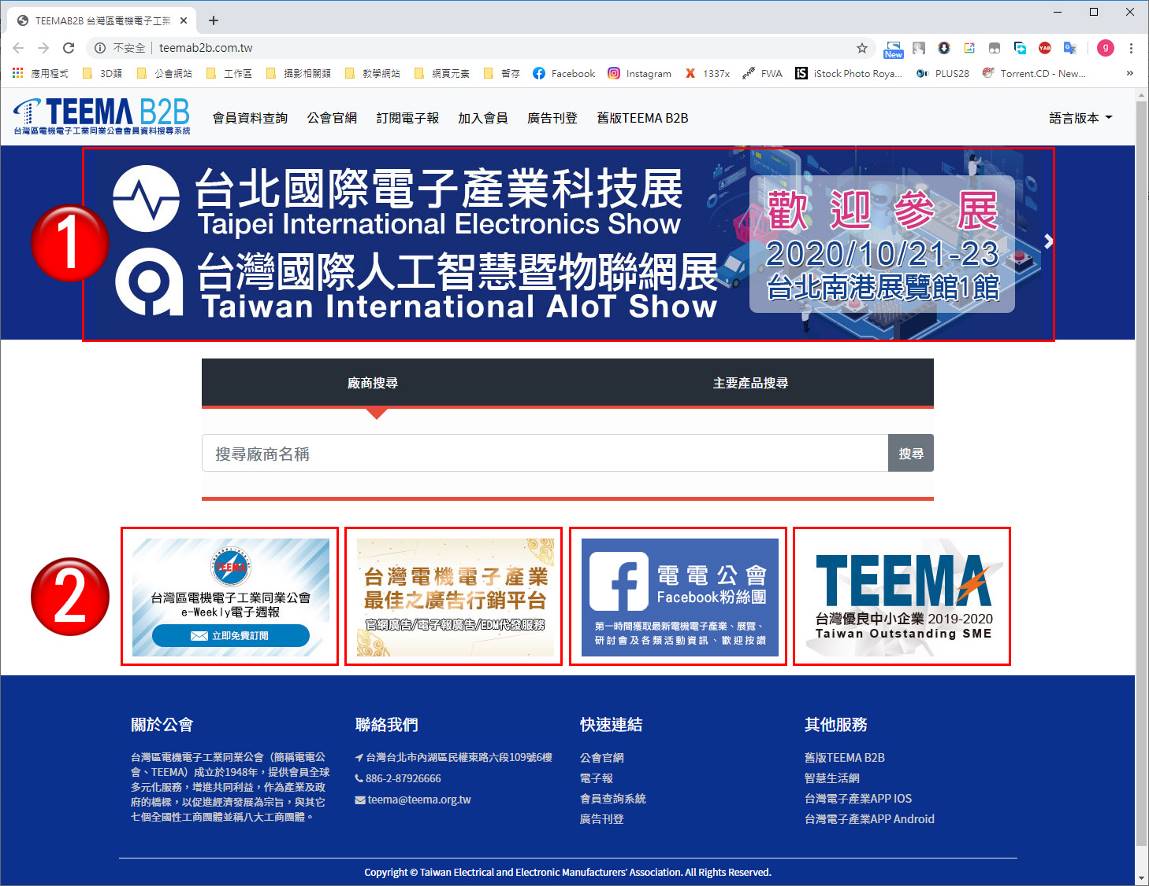 一、本會會員依財政部85.9.25台財稅第8597276號函適用營業稅法第八條第一項第十一款免徵營業稅，開立收據。贊助會員及非會員開立發票(含稅)。二、聯絡人：台灣區電機電子工業同業公會  會務服務室  賴孟頌先生電話：(02) 8792 6666＃265，gilber@teema.org.tw
傳真：(02) 8792 6088/8792 6088，公會地址：490台北市民權東路6段09號6樓台 灣 區 電 機 電 子 工 業 同 業 公 會TEEMA會員資料搜尋系統首頁廣告委刊單說明：歡迎上網下載資料http://www.teema.org.tw/download/teema-ad-all.docx. 本公司同意遵守貴會廣告刊登注意事項等相關說明及規定。2. 本廣告委刊單簽回可視為正式合約，代表雙方對於本委刊單內容之完全合意；客製類廣告，需簽立正式合約為準。3. 刊登之廣告內容若涉及著作權及其他相關法律，其責任由原委刊廣告客戶負責，與本會無關。4. 於本單簽回後3日內欲取消，本會將全額退回刊登費用；逾5日欲取消刊登者，本會將收取刊登費之50％作為手續費。5. 匯款帳戶：兆豐國際商業銀行 東內湖分行，銀行代碼：0170675，帳號：067-2700-6887。6. 本會收訖相關款項後，始將廣告依雙方同意之上架日上架。聯絡人：台灣區電機電子工業同業公會  會務服務室  賴孟頌先生。
電話：(02) 8792 6666＃265，gilber@teema.org.tw，傳真：(02) 8792 6088，本會地址：11490 台北市內湖區民權東路6段109號6樓。委刊公司承辦人簽名：                                        年    月    日【附件四】台 灣 區 電 機 電 子 工 業 同 業 公 會有效提高資訊在台灣曝光度的最佳宣傳平台歡迎刊登e-Weekly電子報廣告e-weekly.TEEMA.org.tw為使本會理監事、3,036家會員廠商、近1萬名會員代表、超過2,000家台灣參展廠商、參加在台灣舉辦之研討會學員、工程師及網路上廣大訂閱戶能快速掌握電機電子產業脈動，獲得市場先機，本會每週三主動發送電子報。內容除本會最新活動介紹外，更提供專題報導、產業資訊及國際買家等寶貴資訊。 專題報導：廣邀產官學研專家，設定話題性及市場面之主題，做大篇幅深度報導。產業訊息：集結產官學研單位之評析資訊及新聞，分析市場主流，技術演進，發展現況，未來趨勢及前景。本會最新活動看板：針對近期海內外重要展覽、研討會及活動資訊等做詳細介紹或資訊披露。廣告：可供刊載「文字廣告」及「Banner廣告」二種廣告樣式，供廠商、人培、開發區或工業區等機構刊載廣告，主動披露招商或活動資訊。廣告效益分析：信息曝光度高：針對台灣廠商發行，包括本會理監事、3,036家會員廠商、近1萬名本會會員代表、超過2,000家台灣參展廠商、參加在台灣舉辦之研討會學員、工程師，尚有其他廣大的網路訂閱戶，合計總訂戶超過40,000筆，且每週穩定成長中。刊登廣告，資訊除可披露於本會會員外，尚涵蓋台灣相關的廠商。廣告位置醒目，高度聚焦，以實用的產業資訊，吸引台灣電機電子廠商高度點閱。主動發送，方便閱讀：e-Weekly電子報採週報發行，每週三主動寄送最新資訊給台灣訂閱戶。訂戶名單寄送成功率達60%以上：本會定期追蹤訂戶名單，確保名單品質，名單的寄送成功率達到60%以上。刊登廣告注意事項：廣告刊登以電機電子產業相關為主。廣告位置僅二個，每個廣告額滿後，如有舊廣告下架，始能接續將新廣告上架。廣告刊登費用請連同廣告委刊單，以匯款、現金或即期支票支付，本會收訖相關款項後，始將廣告依雙方同意之電子報發送期別上架。請廠商於當期電子報發送前3日，提供符合規格及尺寸之廣告Banner、文字式廣告文案及連結給本會。電子報發行後，即無法更新寄出之Banner連結及文字式廣告標題，敬請提供給本會前做好最後確認。因應業務需求，本會保留調整價目表之權利及保留是否接受廣告委刊之權利。e-Weekly電子報廣告位置對照圖e-weekly.TEEMA.org.tw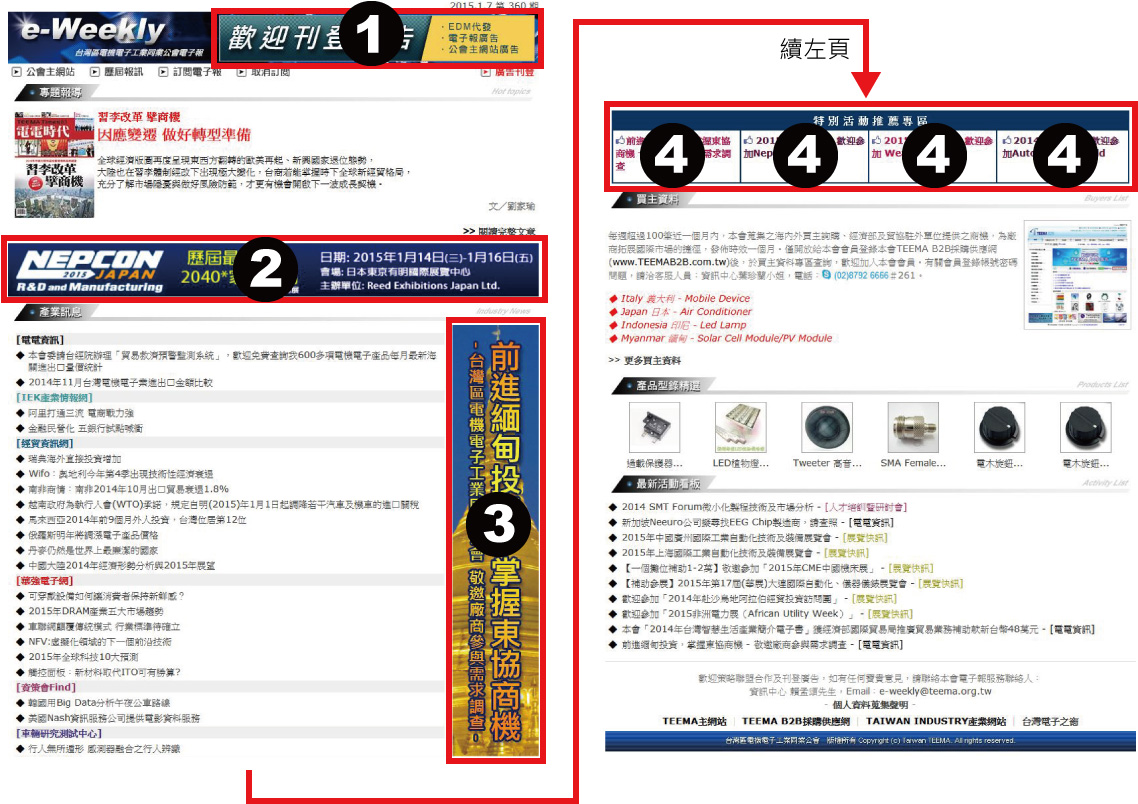 e-Weekly電子報廣告優惠價目表：每週發行一期一、本會會員依財政部85.9.25台財稅第8597276號函適用營業稅法第八條第一項第十一款免徵營業稅，開立收據。贊助會員及非會員開立發票(含稅)。二、聯絡人：台灣區電機電子工業同業公會  會務服務室  賴孟頌先生電話：(02) 8792 6666＃265，gilber@teema.org.tw
傳真：(02) 8792 6088/8792 6088，公會地址：490台北市民權東路6段09號6樓台 灣 區 電 機 電 子 工 業 同 業 公 會e-Weekly電子報付費廣告委刊單e-weekly.TEEMA.org.tw說明：本公司同意遵守貴會廣告刊登注意事項等相關說明及規定。本廣告委刊單簽回可視為正式合約，代表雙方對於本委刊單內容之完全合意；客製類廣告，需簽立正式合約為準。刊登之廣告內容若涉及著作權及其他相關法律，其責任由原委刊廣告客戶負責，與本會無關。於本單簽回後3日內欲取消，本會將全額退回刊登費用；逾15日欲取消刊登者，本會將收取刊登費之50％作為手續費。匯款帳戶：兆豐國際商業銀行 東內湖分行，銀行代碼：0170675，帳號：067-2700-6887。本會收訖相關款項後，始將廣告依雙方同意之上架日上架。聯絡人：台灣區電機電子工業同業公會  會務服務室  賴孟頌先生
電話：(02) 8792 6666＃265，gilber@teema.org.tw，傳真：(02) 8792 6088，本會地址：11490 台北市內湖區民權東路6段109號6樓 委刊公司承辦人簽名：                                        年    月    日品項規格費用(新台幣)費用(新台幣)費用(新台幣)次數品項規格發送數量單價小計(含稅)次數會員名單HTML檔3,036筆5元15,180元1次電子報名單HTML檔
註：電子報名單中已包含公會會員名單33,228筆1.5元49,842元1次項次廣告版位說明規格費用(新台幣)費用(新台幣)費用(新台幣)期限項次廣告版位說明規格會員(開立收據)贊助會員(含稅，開立發票)非會員(含稅，開發票)期限大型橫幅Banner廣告(輪播式)僅一個位置，3檔輪播. 560x400像素2.小於80kb3. jpg, gif12,000元12,600元15,000元7日廣告版位說明規格費用(新台幣)費用(新台幣)費用(新台幣)期限廣告版位說明規格會員(開立收據)贊助會員(開立發票)非會員(含稅，開發票)期限大型橫幅Banner廣告(輪播式)僅一個位置，3檔輪播1.1200x250像素2.小於200kb3. jpg, gif, png36,000元37,800元42,000元4週小型橫幅Banner廣告有4個位置，系統亂數選擇1.1600x800像素2.小於200kb3.jpg, gif, png18,000元18,900元21,000元4週項次品項規格費用(新台幣)費用(新台幣)費用(新台幣)期限項次品項會員(開立收據)贊助會員(開立發票)非會員(含稅，開發票)①Banner廣告487x79 像素、小於100kb
檔案格式為jpg, gif12,000元12,600元15,000元一期②Banner廣告800x80 像素、小於100kb
檔案格式為jpg, gif10,000元10,500元12,600元一期③Banner廣告130x650 像素、小於100kb
檔案格式為jpg, gif10,000元10,500元12,600元一期④文字廣告文字標題29字內請提供相對應之活動網站網址3,000元3,150元3,750元一期公司名稱地  址通訊： 通訊： 通訊： 通訊： 通訊： 通訊： 通訊： 通訊： 通訊： 通訊： 通訊： 地  址發票：□同上；□發票：□同上；□發票：□同上；□發票：□同上；□發票：□同上；□發票：□同上；□發票：□同上；□發票：□同上；□發票：□同上；□發票：□同上；□發票：□同上；□廠商性  質□會員請填會員編號          (如不知編號，由本會代填)□會員請填會員編號          (如不知編號，由本會代填)□會員請填會員編號          (如不知編號，由本會代填)□會員請填會員編號          (如不知編號，由本會代填)□會員請填會員編號          (如不知編號，由本會代填)□會員請填會員編號          (如不知編號，由本會代填)□會員請填會員編號          (如不知編號，由本會代填)□會員請填會員編號          (如不知編號，由本會代填)□會員請填會員編號          (如不知編號，由本會代填)□會員請填會員編號          (如不知編號，由本會代填)□會員請填會員編號          (如不知編號，由本會代填)廠商性  質□非會員請填統一編號(開發票用)：□非會員請填統一編號(開發票用)：□非會員請填統一編號(開發票用)：□非會員請填統一編號(開發票用)：□非會員請填統一編號(開發票用)：□非會員請填統一編號(開發票用)：□非會員請填統一編號(開發票用)：□非會員請填統一編號(開發票用)：□非會員請填統一編號(開發票用)：□非會員請填統一編號(開發票用)：□非會員請填統一編號(開發票用)：聯絡人職稱職稱電話傳真傳真E-mail網址網址代發EDM日期：代發EDM日期：代發EDM日期：代發EDM日期：代發EDM日期：代發EDM日期：代發EDM日期：代發EDM日期：代發EDM日期：代發EDM日期：代發EDM日期：代發EDM日期：名單類別名單類別EDM數量EDM數量發送數量發送數量寄送單價寄送單價寄送單價寄送單價小計NT$小計NT$□本會會員□本會會員11 3,036筆  3,036筆 5元5元5元5元15,180元15,180元□電子報名單
(含會員名單)□電子報名單
(含會員名單)11 33,228筆  33,228筆 1.5元1.5元1.5元1.5元49,842元49,842元總計：新台幣總計：新台幣總計：新台幣總計：新台幣總計：新台幣總計：新台幣總計：新台幣總計：新台幣總計：新台幣總計：新台幣      元      元以下資訊由本會填寫以下資訊由本會填寫以下資訊由本會填寫以下資訊由本會填寫以下資訊由本會填寫以下資訊由本會填寫以下資訊由本會填寫以下資訊由本會填寫以下資訊由本會填寫以下資訊由本會填寫以下資訊由本會填寫以下資訊由本會填寫秘書長秘書長秘書長副秘書長副秘書長主任主任副主任副主任組長組長承辦人□本廣告由              推廣，敬會部門主管              □會呈：會計            出納□擬請出納預開(  )收據(  )發票，以供該公司請款。□本廣告由              推廣，敬會部門主管              □會呈：會計            出納□擬請出納預開(  )收據(  )發票，以供該公司請款。□本廣告由              推廣，敬會部門主管              □會呈：會計            出納□擬請出納預開(  )收據(  )發票，以供該公司請款。□本廣告由              推廣，敬會部門主管              □會呈：會計            出納□擬請出納預開(  )收據(  )發票，以供該公司請款。□本廣告由              推廣，敬會部門主管              □會呈：會計            出納□擬請出納預開(  )收據(  )發票，以供該公司請款。□本廣告由              推廣，敬會部門主管              □會呈：會計            出納□擬請出納預開(  )收據(  )發票，以供該公司請款。□本廣告由              推廣，敬會部門主管              □會呈：會計            出納□擬請出納預開(  )收據(  )發票，以供該公司請款。□本廣告由              推廣，敬會部門主管              □會呈：會計            出納□擬請出納預開(  )收據(  )發票，以供該公司請款。□本廣告由              推廣，敬會部門主管              □會呈：會計            出納□擬請出納預開(  )收據(  )發票，以供該公司請款。□本廣告由              推廣，敬會部門主管              □會呈：會計            出納□擬請出納預開(  )收據(  )發票，以供該公司請款。□本廣告由              推廣，敬會部門主管              □會呈：會計            出納□擬請出納預開(  )收據(  )發票，以供該公司請款。□本廣告由              推廣，敬會部門主管              □會呈：會計            出納□擬請出納預開(  )收據(  )發票，以供該公司請款。廣告刊登超過半年(含)，即享有原定價格之9折優惠。廣告刊登超過一年(含)，即享有原定價格之8折優惠。廣告刊登超過半年(含)，即享有原定價格之9折優惠。廣告刊登超過一年(含)，即享有原定價格之8折優惠。廣告刊登超過半年(含)，即享有原定價格之9折優惠。廣告刊登超過一年(含)，即享有原定價格之8折優惠。廣告刊登超過半年(含)，即享有原定價格之9折優惠。廣告刊登超過一年(含)，即享有原定價格之8折優惠。廣告刊登超過半年(含)，即享有原定價格之9折優惠。廣告刊登超過一年(含)，即享有原定價格之8折優惠。廣告刊登超過半年(含)，即享有原定價格之9折優惠。廣告刊登超過一年(含)，即享有原定價格之8折優惠。廣告刊登超過半年(含)，即享有原定價格之9折優惠。廣告刊登超過一年(含)，即享有原定價格之8折優惠。廣告刊登超過半年(含)，即享有原定價格之9折優惠。廣告刊登超過一年(含)，即享有原定價格之8折優惠。項次廣告版位說明規格費用(新台幣)費用(新台幣)費用(新台幣)期限項次廣告版位說明規格會員(開立收據)贊助會員(含稅，開發票)非會員(含稅，開發票)期限①大型橫幅Banner廣告(輪播式)僅一個位置，3檔輪播1. 560x400像素2.小於80kb3. jpg, gif12,000元12,600元15,000元7日②客製化廣告Banner製作費：請洽本會聯絡人。客製化廣告Banner製作費：請洽本會聯絡人。客製化廣告Banner製作費：請洽本會聯絡人。客製化廣告Banner製作費：請洽本會聯絡人。客製化廣告Banner製作費：請洽本會聯絡人。客製化廣告Banner製作費：請洽本會聯絡人。客製化廣告Banner製作費：請洽本會聯絡人。公司名稱　　　　　　　　　         　　　　　        　有限公司　　　　　　　　　         　　　　　        　有限公司　　　　　　　　　         　　　　　        　有限公司　　　　　　　　　         　　　　　        　有限公司　　　　　　　　　         　　　　　        　有限公司　　　　　　　　　         　　　　　        　有限公司　　　　　　　　　         　　　　　        　有限公司　　　　　　　　　         　　　　　        　有限公司　　　　　　　　　         　　　　　        　有限公司　　　　　　　　　         　　　　　        　有限公司　　　　　　　　　         　　　　　        　有限公司　　　　　　　　　         　　　　　        　有限公司　　　　　　　　　         　　　　　        　有限公司地  址通訊：郵遞區號□□□□□通訊：郵遞區號□□□□□通訊：郵遞區號□□□□□通訊：郵遞區號□□□□□通訊：郵遞區號□□□□□通訊：郵遞區號□□□□□通訊：郵遞區號□□□□□通訊：郵遞區號□□□□□通訊：郵遞區號□□□□□通訊：郵遞區號□□□□□通訊：郵遞區號□□□□□通訊：郵遞區號□□□□□通訊：郵遞區號□□□□□地  址發票：□同上；□發票：□同上；□發票：□同上；□發票：□同上；□發票：□同上；□發票：□同上；□發票：□同上；□發票：□同上；□發票：□同上；□發票：□同上；□發票：□同上；□發票：□同上；□發票：□同上；□廠商性  質□會員請填會員編號                      (如不知編號，由本會代填)□會員請填會員編號                      (如不知編號，由本會代填)□會員請填會員編號                      (如不知編號，由本會代填)□會員請填會員編號                      (如不知編號，由本會代填)□會員請填會員編號                      (如不知編號，由本會代填)□會員請填會員編號                      (如不知編號，由本會代填)□會員請填會員編號                      (如不知編號，由本會代填)□會員請填會員編號                      (如不知編號，由本會代填)□會員請填會員編號                      (如不知編號，由本會代填)□會員請填會員編號                      (如不知編號，由本會代填)□會員請填會員編號                      (如不知編號，由本會代填)□會員請填會員編號                      (如不知編號，由本會代填)□會員請填會員編號                      (如不知編號，由本會代填)廠商性  質□贊助會員及相關公協會員請填統一編號(開發票用)：□贊助會員及相關公協會員請填統一編號(開發票用)：□贊助會員及相關公協會員請填統一編號(開發票用)：□贊助會員及相關公協會員請填統一編號(開發票用)：□贊助會員及相關公協會員請填統一編號(開發票用)：□贊助會員及相關公協會員請填統一編號(開發票用)：□贊助會員及相關公協會員請填統一編號(開發票用)：□贊助會員及相關公協會員請填統一編號(開發票用)：□贊助會員及相關公協會員請填統一編號(開發票用)：□贊助會員及相關公協會員請填統一編號(開發票用)：□贊助會員及相關公協會員請填統一編號(開發票用)：□贊助會員及相關公協會員請填統一編號(開發票用)：□贊助會員及相關公協會員請填統一編號(開發票用)：聯絡人部門部門職稱電話(    )              分機(    )              分機(    )              分機(    )              分機傳真傳真傳真(    )(    )(    )(    )(    )(    )E-mail網址網址網址www.www.www.www.www.www.請填寫刊登日期：每7日為一檔，本會廣告承辦人將會進一步與  貴公司聯絡確認請填寫刊登日期：每7日為一檔，本會廣告承辦人將會進一步與  貴公司聯絡確認請填寫刊登日期：每7日為一檔，本會廣告承辦人將會進一步與  貴公司聯絡確認請填寫刊登日期：每7日為一檔，本會廣告承辦人將會進一步與  貴公司聯絡確認請填寫刊登日期：每7日為一檔，本會廣告承辦人將會進一步與  貴公司聯絡確認請填寫刊登日期：每7日為一檔，本會廣告承辦人將會進一步與  貴公司聯絡確認請填寫刊登日期：每7日為一檔，本會廣告承辦人將會進一步與  貴公司聯絡確認請填寫刊登日期：每7日為一檔，本會廣告承辦人將會進一步與  貴公司聯絡確認請填寫刊登日期：每7日為一檔，本會廣告承辦人將會進一步與  貴公司聯絡確認請填寫刊登日期：每7日為一檔，本會廣告承辦人將會進一步與  貴公司聯絡確認請填寫刊登日期：每7日為一檔，本會廣告承辦人將會進一步與  貴公司聯絡確認請填寫刊登日期：每7日為一檔，本會廣告承辦人將會進一步與  貴公司聯絡確認請填寫刊登日期：每7日為一檔，本會廣告承辦人將會進一步與  貴公司聯絡確認請填寫刊登日期：每7日為一檔，本會廣告承辦人將會進一步與  貴公司聯絡確認廣告擬刊登日期：廣告擬刊登日期：廣告擬刊登日期：廣告擬刊登日期：廣告擬刊登日期：廣告擬刊登日期：廣告擬刊登日期：廣告擬刊登日期：廣告擬刊登日期：廣告擬刊登日期：廣告擬刊登日期：廣告擬刊登日期：廣告擬刊登日期：廣告擬刊登日期：廣告版位廣告版位刊登期限刊登期限刊登期限刊登期限刊登期限刊登期限刊登期限刊登期限刊登期限刊登期限刊登期限小計NT$大型橫幅廣告大型橫幅廣告會員(開立收據)：每7日NT$12,000x_____＝NT$            贊助會員(開立發票含5%營業稅)：每7日NT$12,600x_____＝NT$            非會員(開立發票含5%營業稅)：每7日NT$15,000x_____＝NT$               會員(開立收據)：每7日NT$12,000x_____＝NT$            贊助會員(開立發票含5%營業稅)：每7日NT$12,600x_____＝NT$            非會員(開立發票含5%營業稅)：每7日NT$15,000x_____＝NT$               會員(開立收據)：每7日NT$12,000x_____＝NT$            贊助會員(開立發票含5%營業稅)：每7日NT$12,600x_____＝NT$            非會員(開立發票含5%營業稅)：每7日NT$15,000x_____＝NT$               會員(開立收據)：每7日NT$12,000x_____＝NT$            贊助會員(開立發票含5%營業稅)：每7日NT$12,600x_____＝NT$            非會員(開立發票含5%營業稅)：每7日NT$15,000x_____＝NT$               會員(開立收據)：每7日NT$12,000x_____＝NT$            贊助會員(開立發票含5%營業稅)：每7日NT$12,600x_____＝NT$            非會員(開立發票含5%營業稅)：每7日NT$15,000x_____＝NT$               會員(開立收據)：每7日NT$12,000x_____＝NT$            贊助會員(開立發票含5%營業稅)：每7日NT$12,600x_____＝NT$            非會員(開立發票含5%營業稅)：每7日NT$15,000x_____＝NT$               會員(開立收據)：每7日NT$12,000x_____＝NT$            贊助會員(開立發票含5%營業稅)：每7日NT$12,600x_____＝NT$            非會員(開立發票含5%營業稅)：每7日NT$15,000x_____＝NT$               會員(開立收據)：每7日NT$12,000x_____＝NT$            贊助會員(開立發票含5%營業稅)：每7日NT$12,600x_____＝NT$            非會員(開立發票含5%營業稅)：每7日NT$15,000x_____＝NT$               會員(開立收據)：每7日NT$12,000x_____＝NT$            贊助會員(開立發票含5%營業稅)：每7日NT$12,600x_____＝NT$            非會員(開立發票含5%營業稅)：每7日NT$15,000x_____＝NT$               會員(開立收據)：每7日NT$12,000x_____＝NT$            贊助會員(開立發票含5%營業稅)：每7日NT$12,600x_____＝NT$            非會員(開立發票含5%營業稅)：每7日NT$15,000x_____＝NT$               會員(開立收據)：每7日NT$12,000x_____＝NT$            贊助會員(開立發票含5%營業稅)：每7日NT$12,600x_____＝NT$            非會員(開立發票含5%營業稅)：每7日NT$15,000x_____＝NT$               總計：NT$總計：NT$總計：NT$總計：NT$總計：NT$總計：NT$總計：NT$總計：NT$總計：NT$總計：NT$總計：NT$總計：NT$總計：NT$以下資訊由本會填寫以下資訊由本會填寫以下資訊由本會填寫以下資訊由本會填寫以下資訊由本會填寫以下資訊由本會填寫以下資訊由本會填寫以下資訊由本會填寫以下資訊由本會填寫以下資訊由本會填寫以下資訊由本會填寫以下資訊由本會填寫以下資訊由本會填寫以下資訊由本會填寫以下資訊由本會填寫秘書長秘書長秘書長秘書長副秘書長主任主任副主任副主任副主任組長組長組長承辦人承辦人□本廣告由              推廣，敬會部門主管              □會呈：會計            出納□擬請出納預開(  )收據(  )發票，以供該公司請款。□本廣告由              推廣，敬會部門主管              □會呈：會計            出納□擬請出納預開(  )收據(  )發票，以供該公司請款。□本廣告由              推廣，敬會部門主管              □會呈：會計            出納□擬請出納預開(  )收據(  )發票，以供該公司請款。□本廣告由              推廣，敬會部門主管              □會呈：會計            出納□擬請出納預開(  )收據(  )發票，以供該公司請款。□本廣告由              推廣，敬會部門主管              □會呈：會計            出納□擬請出納預開(  )收據(  )發票，以供該公司請款。□本廣告由              推廣，敬會部門主管              □會呈：會計            出納□擬請出納預開(  )收據(  )發票，以供該公司請款。□本廣告由              推廣，敬會部門主管              □會呈：會計            出納□擬請出納預開(  )收據(  )發票，以供該公司請款。□本廣告由              推廣，敬會部門主管              □會呈：會計            出納□擬請出納預開(  )收據(  )發票，以供該公司請款。□本廣告由              推廣，敬會部門主管              □會呈：會計            出納□擬請出納預開(  )收據(  )發票，以供該公司請款。□本廣告由              推廣，敬會部門主管              □會呈：會計            出納□擬請出納預開(  )收據(  )發票，以供該公司請款。□本廣告由              推廣，敬會部門主管              □會呈：會計            出納□擬請出納預開(  )收據(  )發票，以供該公司請款。□本廣告由              推廣，敬會部門主管              □會呈：會計            出納□擬請出納預開(  )收據(  )發票，以供該公司請款。□本廣告由              推廣，敬會部門主管              □會呈：會計            出納□擬請出納預開(  )收據(  )發票，以供該公司請款。□本廣告由              推廣，敬會部門主管              □會呈：會計            出納□擬請出納預開(  )收據(  )發票，以供該公司請款。□本廣告由              推廣，敬會部門主管              □會呈：會計            出納□擬請出納預開(  )收據(  )發票，以供該公司請款。廣告刊登超過半年(含)，即享有原定價格之9折優惠。廣告刊登超過一年(含)，即享有原定價格之8折優惠。廣告刊登超過半年(含)，即享有原定價格之9折優惠。廣告刊登超過一年(含)，即享有原定價格之8折優惠。廣告刊登超過半年(含)，即享有原定價格之9折優惠。廣告刊登超過一年(含)，即享有原定價格之8折優惠。廣告刊登超過半年(含)，即享有原定價格之9折優惠。廣告刊登超過一年(含)，即享有原定價格之8折優惠。廣告刊登超過半年(含)，即享有原定價格之9折優惠。廣告刊登超過一年(含)，即享有原定價格之8折優惠。廣告刊登超過半年(含)，即享有原定價格之9折優惠。廣告刊登超過一年(含)，即享有原定價格之8折優惠。廣告刊登超過半年(含)，即享有原定價格之9折優惠。廣告刊登超過一年(含)，即享有原定價格之8折優惠。廣告刊登超過半年(含)，即享有原定價格之9折優惠。廣告刊登超過一年(含)，即享有原定價格之8折優惠。項次廣告版位說明規格費用(新台幣)費用(新台幣)費用(新台幣)期限項次廣告版位說明規格會員(開立收據)贊助會員(開立發票)非會員(含稅，開發票)期限①大型橫幅Banner廣告(輪播式)僅一個位置，3檔輪播1. 1200x250像素2.小於200kb3. jpg, gif, png36,000元37,800元42,000元4週小型橫幅Banner廣告(輪播式)有4個位置，每位置3檔輪播1.1600x800 像素2.小於200kb3. jpg, gif, png18,000元18,900元21,000元4週客製化廣告Banner製作費：請洽本會聯絡人。客製化廣告Banner製作費：請洽本會聯絡人。客製化廣告Banner製作費：請洽本會聯絡人。客製化廣告Banner製作費：請洽本會聯絡人。客製化廣告Banner製作費：請洽本會聯絡人。客製化廣告Banner製作費：請洽本會聯絡人。客製化廣告Banner製作費：請洽本會聯絡人。公司名稱　　　　　　　　　         　　　　　        　有限公司　　　　　　　　　         　　　　　        　有限公司　　　　　　　　　         　　　　　        　有限公司　　　　　　　　　         　　　　　        　有限公司　　　　　　　　　         　　　　　        　有限公司　　　　　　　　　         　　　　　        　有限公司　　　　　　　　　         　　　　　        　有限公司　　　　　　　　　         　　　　　        　有限公司　　　　　　　　　         　　　　　        　有限公司　　　　　　　　　         　　　　　        　有限公司　　　　　　　　　         　　　　　        　有限公司　　　　　　　　　         　　　　　        　有限公司　　　　　　　　　         　　　　　        　有限公司地  址通訊：郵遞區號□□□□□通訊：郵遞區號□□□□□通訊：郵遞區號□□□□□通訊：郵遞區號□□□□□通訊：郵遞區號□□□□□通訊：郵遞區號□□□□□通訊：郵遞區號□□□□□通訊：郵遞區號□□□□□通訊：郵遞區號□□□□□通訊：郵遞區號□□□□□通訊：郵遞區號□□□□□通訊：郵遞區號□□□□□通訊：郵遞區號□□□□□地  址發票：□同上；□發票：□同上；□發票：□同上；□發票：□同上；□發票：□同上；□發票：□同上；□發票：□同上；□發票：□同上；□發票：□同上；□發票：□同上；□發票：□同上；□發票：□同上；□發票：□同上；□廠商性  質□會員請填會員編號                      (如不知編號，由本會代填)□會員請填會員編號                      (如不知編號，由本會代填)□會員請填會員編號                      (如不知編號，由本會代填)□會員請填會員編號                      (如不知編號，由本會代填)□會員請填會員編號                      (如不知編號，由本會代填)□會員請填會員編號                      (如不知編號，由本會代填)□會員請填會員編號                      (如不知編號，由本會代填)□會員請填會員編號                      (如不知編號，由本會代填)□會員請填會員編號                      (如不知編號，由本會代填)□會員請填會員編號                      (如不知編號，由本會代填)□會員請填會員編號                      (如不知編號，由本會代填)□會員請填會員編號                      (如不知編號，由本會代填)□會員請填會員編號                      (如不知編號，由本會代填)廠商性  質□贊助會員及相關公協會員請填統一編號(開發票用)：□贊助會員及相關公協會員請填統一編號(開發票用)：□贊助會員及相關公協會員請填統一編號(開發票用)：□贊助會員及相關公協會員請填統一編號(開發票用)：□贊助會員及相關公協會員請填統一編號(開發票用)：□贊助會員及相關公協會員請填統一編號(開發票用)：□贊助會員及相關公協會員請填統一編號(開發票用)：□贊助會員及相關公協會員請填統一編號(開發票用)：□贊助會員及相關公協會員請填統一編號(開發票用)：□贊助會員及相關公協會員請填統一編號(開發票用)：□贊助會員及相關公協會員請填統一編號(開發票用)：□贊助會員及相關公協會員請填統一編號(開發票用)：□贊助會員及相關公協會員請填統一編號(開發票用)：聯絡人部門部門職稱電話(    )              分機(    )              分機(    )              分機(    )              分機傳真傳真傳真(    )(    )(    )(    )(    )(    )E-mail網址網址網址www.www.www.www.www.www.請先勾選擬刊登日期優先順序…及廣告版位：每四週為一檔，本會廣告承辦人將會進一步與  貴公司聯絡確認請先勾選擬刊登日期優先順序…及廣告版位：每四週為一檔，本會廣告承辦人將會進一步與  貴公司聯絡確認請先勾選擬刊登日期優先順序…及廣告版位：每四週為一檔，本會廣告承辦人將會進一步與  貴公司聯絡確認請先勾選擬刊登日期優先順序…及廣告版位：每四週為一檔，本會廣告承辦人將會進一步與  貴公司聯絡確認請先勾選擬刊登日期優先順序…及廣告版位：每四週為一檔，本會廣告承辦人將會進一步與  貴公司聯絡確認請先勾選擬刊登日期優先順序…及廣告版位：每四週為一檔，本會廣告承辦人將會進一步與  貴公司聯絡確認請先勾選擬刊登日期優先順序…及廣告版位：每四週為一檔，本會廣告承辦人將會進一步與  貴公司聯絡確認請先勾選擬刊登日期優先順序…及廣告版位：每四週為一檔，本會廣告承辦人將會進一步與  貴公司聯絡確認請先勾選擬刊登日期優先順序…及廣告版位：每四週為一檔，本會廣告承辦人將會進一步與  貴公司聯絡確認請先勾選擬刊登日期優先順序…及廣告版位：每四週為一檔，本會廣告承辦人將會進一步與  貴公司聯絡確認請先勾選擬刊登日期優先順序…及廣告版位：每四週為一檔，本會廣告承辦人將會進一步與  貴公司聯絡確認請先勾選擬刊登日期優先順序…及廣告版位：每四週為一檔，本會廣告承辦人將會進一步與  貴公司聯絡確認請先勾選擬刊登日期優先順序…及廣告版位：每四週為一檔，本會廣告承辦人將會進一步與  貴公司聯絡確認請先勾選擬刊登日期優先順序…及廣告版位：每四週為一檔，本會廣告承辦人將會進一步與  貴公司聯絡確認廣告擬刊登日期：□3/10~4/6、□4/7~5/4、□5/5~6/1、□6/2~6/29、□6/30~7/27、□7/28~8/24、□8/25~9/21、□9/22~10/19、□10/20~11/16、□11/17~12/14廣告擬刊登日期：□3/10~4/6、□4/7~5/4、□5/5~6/1、□6/2~6/29、□6/30~7/27、□7/28~8/24、□8/25~9/21、□9/22~10/19、□10/20~11/16、□11/17~12/14廣告擬刊登日期：□3/10~4/6、□4/7~5/4、□5/5~6/1、□6/2~6/29、□6/30~7/27、□7/28~8/24、□8/25~9/21、□9/22~10/19、□10/20~11/16、□11/17~12/14廣告擬刊登日期：□3/10~4/6、□4/7~5/4、□5/5~6/1、□6/2~6/29、□6/30~7/27、□7/28~8/24、□8/25~9/21、□9/22~10/19、□10/20~11/16、□11/17~12/14廣告擬刊登日期：□3/10~4/6、□4/7~5/4、□5/5~6/1、□6/2~6/29、□6/30~7/27、□7/28~8/24、□8/25~9/21、□9/22~10/19、□10/20~11/16、□11/17~12/14廣告擬刊登日期：□3/10~4/6、□4/7~5/4、□5/5~6/1、□6/2~6/29、□6/30~7/27、□7/28~8/24、□8/25~9/21、□9/22~10/19、□10/20~11/16、□11/17~12/14廣告擬刊登日期：□3/10~4/6、□4/7~5/4、□5/5~6/1、□6/2~6/29、□6/30~7/27、□7/28~8/24、□8/25~9/21、□9/22~10/19、□10/20~11/16、□11/17~12/14廣告擬刊登日期：□3/10~4/6、□4/7~5/4、□5/5~6/1、□6/2~6/29、□6/30~7/27、□7/28~8/24、□8/25~9/21、□9/22~10/19、□10/20~11/16、□11/17~12/14廣告擬刊登日期：□3/10~4/6、□4/7~5/4、□5/5~6/1、□6/2~6/29、□6/30~7/27、□7/28~8/24、□8/25~9/21、□9/22~10/19、□10/20~11/16、□11/17~12/14廣告擬刊登日期：□3/10~4/6、□4/7~5/4、□5/5~6/1、□6/2~6/29、□6/30~7/27、□7/28~8/24、□8/25~9/21、□9/22~10/19、□10/20~11/16、□11/17~12/14廣告擬刊登日期：□3/10~4/6、□4/7~5/4、□5/5~6/1、□6/2~6/29、□6/30~7/27、□7/28~8/24、□8/25~9/21、□9/22~10/19、□10/20~11/16、□11/17~12/14廣告擬刊登日期：□3/10~4/6、□4/7~5/4、□5/5~6/1、□6/2~6/29、□6/30~7/27、□7/28~8/24、□8/25~9/21、□9/22~10/19、□10/20~11/16、□11/17~12/14廣告擬刊登日期：□3/10~4/6、□4/7~5/4、□5/5~6/1、□6/2~6/29、□6/30~7/27、□7/28~8/24、□8/25~9/21、□9/22~10/19、□10/20~11/16、□11/17~12/14廣告擬刊登日期：□3/10~4/6、□4/7~5/4、□5/5~6/1、□6/2~6/29、□6/30~7/27、□7/28~8/24、□8/25~9/21、□9/22~10/19、□10/20~11/16、□11/17~12/14廣告版位廣告版位刊登期限刊登期限刊登期限刊登期限刊登期限刊登期限刊登期限刊登期限刊登期限刊登期限刊登期限小計NT$□大型橫幅廣告□大型橫幅廣告會員(開立收據)：每四週NT$36,000x_____＝NT$            贊助會員(開立發票含5%營業稅)：每四週NT$37,800x_____＝NT$            非會員(開立發票含5%營業稅)：每四週NT$42,000x_____＝NT$               會員(開立收據)：每四週NT$36,000x_____＝NT$            贊助會員(開立發票含5%營業稅)：每四週NT$37,800x_____＝NT$            非會員(開立發票含5%營業稅)：每四週NT$42,000x_____＝NT$               會員(開立收據)：每四週NT$36,000x_____＝NT$            贊助會員(開立發票含5%營業稅)：每四週NT$37,800x_____＝NT$            非會員(開立發票含5%營業稅)：每四週NT$42,000x_____＝NT$               會員(開立收據)：每四週NT$36,000x_____＝NT$            贊助會員(開立發票含5%營業稅)：每四週NT$37,800x_____＝NT$            非會員(開立發票含5%營業稅)：每四週NT$42,000x_____＝NT$               會員(開立收據)：每四週NT$36,000x_____＝NT$            贊助會員(開立發票含5%營業稅)：每四週NT$37,800x_____＝NT$            非會員(開立發票含5%營業稅)：每四週NT$42,000x_____＝NT$               會員(開立收據)：每四週NT$36,000x_____＝NT$            贊助會員(開立發票含5%營業稅)：每四週NT$37,800x_____＝NT$            非會員(開立發票含5%營業稅)：每四週NT$42,000x_____＝NT$               會員(開立收據)：每四週NT$36,000x_____＝NT$            贊助會員(開立發票含5%營業稅)：每四週NT$37,800x_____＝NT$            非會員(開立發票含5%營業稅)：每四週NT$42,000x_____＝NT$               會員(開立收據)：每四週NT$36,000x_____＝NT$            贊助會員(開立發票含5%營業稅)：每四週NT$37,800x_____＝NT$            非會員(開立發票含5%營業稅)：每四週NT$42,000x_____＝NT$               會員(開立收據)：每四週NT$36,000x_____＝NT$            贊助會員(開立發票含5%營業稅)：每四週NT$37,800x_____＝NT$            非會員(開立發票含5%營業稅)：每四週NT$42,000x_____＝NT$               會員(開立收據)：每四週NT$36,000x_____＝NT$            贊助會員(開立發票含5%營業稅)：每四週NT$37,800x_____＝NT$            非會員(開立發票含5%營業稅)：每四週NT$42,000x_____＝NT$               會員(開立收據)：每四週NT$36,000x_____＝NT$            贊助會員(開立發票含5%營業稅)：每四週NT$37,800x_____＝NT$            非會員(開立發票含5%營業稅)：每四週NT$42,000x_____＝NT$               □小型橫幅廣告□小型橫幅廣告會員(開立收據)：每四週NT$18,000x_____＝NT$            贊助會員(開立發票含5%營業稅)：每四週NT$18,900x_____＝NT$        非會員(開立發票含5%營業稅)：每四週NT$21,000x_____＝NT$         會員(開立收據)：每四週NT$18,000x_____＝NT$            贊助會員(開立發票含5%營業稅)：每四週NT$18,900x_____＝NT$        非會員(開立發票含5%營業稅)：每四週NT$21,000x_____＝NT$         會員(開立收據)：每四週NT$18,000x_____＝NT$            贊助會員(開立發票含5%營業稅)：每四週NT$18,900x_____＝NT$        非會員(開立發票含5%營業稅)：每四週NT$21,000x_____＝NT$         會員(開立收據)：每四週NT$18,000x_____＝NT$            贊助會員(開立發票含5%營業稅)：每四週NT$18,900x_____＝NT$        非會員(開立發票含5%營業稅)：每四週NT$21,000x_____＝NT$         會員(開立收據)：每四週NT$18,000x_____＝NT$            贊助會員(開立發票含5%營業稅)：每四週NT$18,900x_____＝NT$        非會員(開立發票含5%營業稅)：每四週NT$21,000x_____＝NT$         會員(開立收據)：每四週NT$18,000x_____＝NT$            贊助會員(開立發票含5%營業稅)：每四週NT$18,900x_____＝NT$        非會員(開立發票含5%營業稅)：每四週NT$21,000x_____＝NT$         會員(開立收據)：每四週NT$18,000x_____＝NT$            贊助會員(開立發票含5%營業稅)：每四週NT$18,900x_____＝NT$        非會員(開立發票含5%營業稅)：每四週NT$21,000x_____＝NT$         會員(開立收據)：每四週NT$18,000x_____＝NT$            贊助會員(開立發票含5%營業稅)：每四週NT$18,900x_____＝NT$        非會員(開立發票含5%營業稅)：每四週NT$21,000x_____＝NT$         會員(開立收據)：每四週NT$18,000x_____＝NT$            贊助會員(開立發票含5%營業稅)：每四週NT$18,900x_____＝NT$        非會員(開立發票含5%營業稅)：每四週NT$21,000x_____＝NT$         會員(開立收據)：每四週NT$18,000x_____＝NT$            贊助會員(開立發票含5%營業稅)：每四週NT$18,900x_____＝NT$        非會員(開立發票含5%營業稅)：每四週NT$21,000x_____＝NT$         會員(開立收據)：每四週NT$18,000x_____＝NT$            贊助會員(開立發票含5%營業稅)：每四週NT$18,900x_____＝NT$        非會員(開立發票含5%營業稅)：每四週NT$21,000x_____＝NT$         總計：NT$總計：NT$總計：NT$總計：NT$總計：NT$總計：NT$總計：NT$總計：NT$總計：NT$總計：NT$總計：NT$總計：NT$總計：NT$以下資訊由本會填寫以下資訊由本會填寫以下資訊由本會填寫以下資訊由本會填寫以下資訊由本會填寫以下資訊由本會填寫以下資訊由本會填寫以下資訊由本會填寫以下資訊由本會填寫以下資訊由本會填寫以下資訊由本會填寫以下資訊由本會填寫以下資訊由本會填寫以下資訊由本會填寫以下資訊由本會填寫秘書長秘書長秘書長秘書長副秘書長主任主任副主任副主任副主任組長組長組長承辦人承辦人□本廣告由              推廣，敬會部門主管              □會呈：會計            出納□擬請出納預開(  )收據(  )發票，以供該公司請款。□本廣告由              推廣，敬會部門主管              □會呈：會計            出納□擬請出納預開(  )收據(  )發票，以供該公司請款。□本廣告由              推廣，敬會部門主管              □會呈：會計            出納□擬請出納預開(  )收據(  )發票，以供該公司請款。□本廣告由              推廣，敬會部門主管              □會呈：會計            出納□擬請出納預開(  )收據(  )發票，以供該公司請款。□本廣告由              推廣，敬會部門主管              □會呈：會計            出納□擬請出納預開(  )收據(  )發票，以供該公司請款。□本廣告由              推廣，敬會部門主管              □會呈：會計            出納□擬請出納預開(  )收據(  )發票，以供該公司請款。□本廣告由              推廣，敬會部門主管              □會呈：會計            出納□擬請出納預開(  )收據(  )發票，以供該公司請款。□本廣告由              推廣，敬會部門主管              □會呈：會計            出納□擬請出納預開(  )收據(  )發票，以供該公司請款。□本廣告由              推廣，敬會部門主管              □會呈：會計            出納□擬請出納預開(  )收據(  )發票，以供該公司請款。□本廣告由              推廣，敬會部門主管              □會呈：會計            出納□擬請出納預開(  )收據(  )發票，以供該公司請款。□本廣告由              推廣，敬會部門主管              □會呈：會計            出納□擬請出納預開(  )收據(  )發票，以供該公司請款。□本廣告由              推廣，敬會部門主管              □會呈：會計            出納□擬請出納預開(  )收據(  )發票，以供該公司請款。□本廣告由              推廣，敬會部門主管              □會呈：會計            出納□擬請出納預開(  )收據(  )發票，以供該公司請款。□本廣告由              推廣，敬會部門主管              □會呈：會計            出納□擬請出納預開(  )收據(  )發票，以供該公司請款。□本廣告由              推廣，敬會部門主管              □會呈：會計            出納□擬請出納預開(  )收據(  )發票，以供該公司請款。廣告刊登超過半年(含)，即享有原定價格之9折優惠。廣告刊登超過一年(含)，即享有原定價格之8折優惠。廣告刊登超過半年(含)，即享有原定價格之9折優惠。廣告刊登超過一年(含)，即享有原定價格之8折優惠。廣告刊登超過半年(含)，即享有原定價格之9折優惠。廣告刊登超過一年(含)，即享有原定價格之8折優惠。廣告刊登超過半年(含)，即享有原定價格之9折優惠。廣告刊登超過一年(含)，即享有原定價格之8折優惠。廣告刊登超過半年(含)，即享有原定價格之9折優惠。廣告刊登超過一年(含)，即享有原定價格之8折優惠。廣告刊登超過半年(含)，即享有原定價格之9折優惠。廣告刊登超過一年(含)，即享有原定價格之8折優惠。廣告刊登超過半年(含)，即享有原定價格之9折優惠。廣告刊登超過一年(含)，即享有原定價格之8折優惠。項次品項規格費用(新台幣)費用(新台幣)費用(新台幣)期限項次品項規格會員(開立收據)贊助會員(開立發票)非會員(含稅，開發票)期限①Banner廣告487x79 像素、小於100kb
檔案格式為jpg, gif12,000元12,600元15,000元一期②Banner廣告800x80 像素、小於100kb
檔案格式為jpg, gif10,000元10,500元12,600元一期③Banner廣告130x650 像素、小於100kb
檔案格式為jpg, gif10,000元10,500元12,600元一期④文字
廣告1.文字標題29字內2.請提供相對應之活動網站網址3,000元3,150元3,750元一期⑤客製化廣告Banner製作費：請洽本會聯絡人。客製化廣告Banner製作費：請洽本會聯絡人。客製化廣告Banner製作費：請洽本會聯絡人。客製化廣告Banner製作費：請洽本會聯絡人。客製化廣告Banner製作費：請洽本會聯絡人。客製化廣告Banner製作費：請洽本會聯絡人。公司名稱有限公司有限公司有限公司有限公司有限公司有限公司有限公司有限公司有限公司有限公司有限公司有限公司地  址通訊：郵遞區號□□□□□通訊：郵遞區號□□□□□通訊：郵遞區號□□□□□通訊：郵遞區號□□□□□通訊：郵遞區號□□□□□通訊：郵遞區號□□□□□通訊：郵遞區號□□□□□通訊：郵遞區號□□□□□通訊：郵遞區號□□□□□通訊：郵遞區號□□□□□通訊：郵遞區號□□□□□通訊：郵遞區號□□□□□地  址發票：□同上；□發票：□同上；□發票：□同上；□發票：□同上；□發票：□同上；□發票：□同上；□發票：□同上；□發票：□同上；□發票：□同上；□發票：□同上；□發票：□同上；□發票：□同上；□廠商性  質□會員請填會員編號                      (如不知編號，由本會代填)□會員請填會員編號                      (如不知編號，由本會代填)□會員請填會員編號                      (如不知編號，由本會代填)□會員請填會員編號                      (如不知編號，由本會代填)□會員請填會員編號                      (如不知編號，由本會代填)□會員請填會員編號                      (如不知編號，由本會代填)□會員請填會員編號                      (如不知編號，由本會代填)□會員請填會員編號                      (如不知編號，由本會代填)□會員請填會員編號                      (如不知編號，由本會代填)□會員請填會員編號                      (如不知編號，由本會代填)□會員請填會員編號                      (如不知編號，由本會代填)□會員請填會員編號                      (如不知編號，由本會代填)廠商性  質□贊助會員及相關公協會員請填統一編號(開發票用)：□贊助會員及相關公協會員請填統一編號(開發票用)：□贊助會員及相關公協會員請填統一編號(開發票用)：□贊助會員及相關公協會員請填統一編號(開發票用)：□贊助會員及相關公協會員請填統一編號(開發票用)：□贊助會員及相關公協會員請填統一編號(開發票用)：□贊助會員及相關公協會員請填統一編號(開發票用)：□贊助會員及相關公協會員請填統一編號(開發票用)：□贊助會員及相關公協會員請填統一編號(開發票用)：□贊助會員及相關公協會員請填統一編號(開發票用)：□贊助會員及相關公協會員請填統一編號(開發票用)：□贊助會員及相關公協會員請填統一編號(開發票用)：聯絡人部門部門職稱電話(    )              分機(    )              分機(    )              分機(    )              分機傳真傳真(    )(    )(    )(    )(    )(    )E-mail網址網址www.www.www.www.www.www.每週一期，週三出刊，刊登廣告文案截止日原則為出刊前三個工作天，請勾選廣告擬刊登日期：□3/6、□3/13、□3/20、□3/27、□4/3、□4/10、□4/17、□4/24、□5/1、□5/8、□5/15、□5/22、□5/29、□6/5、□6/12、□6/19、□6/26、□7/3、□7/10、□7/17、□7/24、□7/31、□8/7、□8/14、□8/21、□8/28、□9/4、□9/11、□9/18、□9/25、□10/2、□10/9、□10/16、□10/23、□10/30、□11/6、□11/13、□11/20、□11/27、□12/4、□12/11、□12/18、□12/25每週一期，週三出刊，刊登廣告文案截止日原則為出刊前三個工作天，請勾選廣告擬刊登日期：□3/6、□3/13、□3/20、□3/27、□4/3、□4/10、□4/17、□4/24、□5/1、□5/8、□5/15、□5/22、□5/29、□6/5、□6/12、□6/19、□6/26、□7/3、□7/10、□7/17、□7/24、□7/31、□8/7、□8/14、□8/21、□8/28、□9/4、□9/11、□9/18、□9/25、□10/2、□10/9、□10/16、□10/23、□10/30、□11/6、□11/13、□11/20、□11/27、□12/4、□12/11、□12/18、□12/25每週一期，週三出刊，刊登廣告文案截止日原則為出刊前三個工作天，請勾選廣告擬刊登日期：□3/6、□3/13、□3/20、□3/27、□4/3、□4/10、□4/17、□4/24、□5/1、□5/8、□5/15、□5/22、□5/29、□6/5、□6/12、□6/19、□6/26、□7/3、□7/10、□7/17、□7/24、□7/31、□8/7、□8/14、□8/21、□8/28、□9/4、□9/11、□9/18、□9/25、□10/2、□10/9、□10/16、□10/23、□10/30、□11/6、□11/13、□11/20、□11/27、□12/4、□12/11、□12/18、□12/25每週一期，週三出刊，刊登廣告文案截止日原則為出刊前三個工作天，請勾選廣告擬刊登日期：□3/6、□3/13、□3/20、□3/27、□4/3、□4/10、□4/17、□4/24、□5/1、□5/8、□5/15、□5/22、□5/29、□6/5、□6/12、□6/19、□6/26、□7/3、□7/10、□7/17、□7/24、□7/31、□8/7、□8/14、□8/21、□8/28、□9/4、□9/11、□9/18、□9/25、□10/2、□10/9、□10/16、□10/23、□10/30、□11/6、□11/13、□11/20、□11/27、□12/4、□12/11、□12/18、□12/25每週一期，週三出刊，刊登廣告文案截止日原則為出刊前三個工作天，請勾選廣告擬刊登日期：□3/6、□3/13、□3/20、□3/27、□4/3、□4/10、□4/17、□4/24、□5/1、□5/8、□5/15、□5/22、□5/29、□6/5、□6/12、□6/19、□6/26、□7/3、□7/10、□7/17、□7/24、□7/31、□8/7、□8/14、□8/21、□8/28、□9/4、□9/11、□9/18、□9/25、□10/2、□10/9、□10/16、□10/23、□10/30、□11/6、□11/13、□11/20、□11/27、□12/4、□12/11、□12/18、□12/25每週一期，週三出刊，刊登廣告文案截止日原則為出刊前三個工作天，請勾選廣告擬刊登日期：□3/6、□3/13、□3/20、□3/27、□4/3、□4/10、□4/17、□4/24、□5/1、□5/8、□5/15、□5/22、□5/29、□6/5、□6/12、□6/19、□6/26、□7/3、□7/10、□7/17、□7/24、□7/31、□8/7、□8/14、□8/21、□8/28、□9/4、□9/11、□9/18、□9/25、□10/2、□10/9、□10/16、□10/23、□10/30、□11/6、□11/13、□11/20、□11/27、□12/4、□12/11、□12/18、□12/25每週一期，週三出刊，刊登廣告文案截止日原則為出刊前三個工作天，請勾選廣告擬刊登日期：□3/6、□3/13、□3/20、□3/27、□4/3、□4/10、□4/17、□4/24、□5/1、□5/8、□5/15、□5/22、□5/29、□6/5、□6/12、□6/19、□6/26、□7/3、□7/10、□7/17、□7/24、□7/31、□8/7、□8/14、□8/21、□8/28、□9/4、□9/11、□9/18、□9/25、□10/2、□10/9、□10/16、□10/23、□10/30、□11/6、□11/13、□11/20、□11/27、□12/4、□12/11、□12/18、□12/25每週一期，週三出刊，刊登廣告文案截止日原則為出刊前三個工作天，請勾選廣告擬刊登日期：□3/6、□3/13、□3/20、□3/27、□4/3、□4/10、□4/17、□4/24、□5/1、□5/8、□5/15、□5/22、□5/29、□6/5、□6/12、□6/19、□6/26、□7/3、□7/10、□7/17、□7/24、□7/31、□8/7、□8/14、□8/21、□8/28、□9/4、□9/11、□9/18、□9/25、□10/2、□10/9、□10/16、□10/23、□10/30、□11/6、□11/13、□11/20、□11/27、□12/4、□12/11、□12/18、□12/25每週一期，週三出刊，刊登廣告文案截止日原則為出刊前三個工作天，請勾選廣告擬刊登日期：□3/6、□3/13、□3/20、□3/27、□4/3、□4/10、□4/17、□4/24、□5/1、□5/8、□5/15、□5/22、□5/29、□6/5、□6/12、□6/19、□6/26、□7/3、□7/10、□7/17、□7/24、□7/31、□8/7、□8/14、□8/21、□8/28、□9/4、□9/11、□9/18、□9/25、□10/2、□10/9、□10/16、□10/23、□10/30、□11/6、□11/13、□11/20、□11/27、□12/4、□12/11、□12/18、□12/25每週一期，週三出刊，刊登廣告文案截止日原則為出刊前三個工作天，請勾選廣告擬刊登日期：□3/6、□3/13、□3/20、□3/27、□4/3、□4/10、□4/17、□4/24、□5/1、□5/8、□5/15、□5/22、□5/29、□6/5、□6/12、□6/19、□6/26、□7/3、□7/10、□7/17、□7/24、□7/31、□8/7、□8/14、□8/21、□8/28、□9/4、□9/11、□9/18、□9/25、□10/2、□10/9、□10/16、□10/23、□10/30、□11/6、□11/13、□11/20、□11/27、□12/4、□12/11、□12/18、□12/25每週一期，週三出刊，刊登廣告文案截止日原則為出刊前三個工作天，請勾選廣告擬刊登日期：□3/6、□3/13、□3/20、□3/27、□4/3、□4/10、□4/17、□4/24、□5/1、□5/8、□5/15、□5/22、□5/29、□6/5、□6/12、□6/19、□6/26、□7/3、□7/10、□7/17、□7/24、□7/31、□8/7、□8/14、□8/21、□8/28、□9/4、□9/11、□9/18、□9/25、□10/2、□10/9、□10/16、□10/23、□10/30、□11/6、□11/13、□11/20、□11/27、□12/4、□12/11、□12/18、□12/25每週一期，週三出刊，刊登廣告文案截止日原則為出刊前三個工作天，請勾選廣告擬刊登日期：□3/6、□3/13、□3/20、□3/27、□4/3、□4/10、□4/17、□4/24、□5/1、□5/8、□5/15、□5/22、□5/29、□6/5、□6/12、□6/19、□6/26、□7/3、□7/10、□7/17、□7/24、□7/31、□8/7、□8/14、□8/21、□8/28、□9/4、□9/11、□9/18、□9/25、□10/2、□10/9、□10/16、□10/23、□10/30、□11/6、□11/13、□11/20、□11/27、□12/4、□12/11、□12/18、□12/25每週一期，週三出刊，刊登廣告文案截止日原則為出刊前三個工作天，請勾選廣告擬刊登日期：□3/6、□3/13、□3/20、□3/27、□4/3、□4/10、□4/17、□4/24、□5/1、□5/8、□5/15、□5/22、□5/29、□6/5、□6/12、□6/19、□6/26、□7/3、□7/10、□7/17、□7/24、□7/31、□8/7、□8/14、□8/21、□8/28、□9/4、□9/11、□9/18、□9/25、□10/2、□10/9、□10/16、□10/23、□10/30、□11/6、□11/13、□11/20、□11/27、□12/4、□12/11、□12/18、□12/25廣告版位廣告版位刊登期限：每週一期刊登期限：每週一期刊登期限：每週一期刊登期限：每週一期刊登期限：每週一期刊登期限：每週一期刊登期限：每週一期刊登期限：每週一期刊登期限：每週一期刊登期限：每週一期小計NT$□①Banner廣告□①Banner廣告會員(開立收據)：每期NT$12,000x_____期＝NT$            贊助會員(開立發票含5%營業稅)：每期NT$12,600x_____期＝NT$        非會員(開立發票含5%營業稅)：每期NT$15,000x_____期＝NT$          會員(開立收據)：每期NT$12,000x_____期＝NT$            贊助會員(開立發票含5%營業稅)：每期NT$12,600x_____期＝NT$        非會員(開立發票含5%營業稅)：每期NT$15,000x_____期＝NT$          會員(開立收據)：每期NT$12,000x_____期＝NT$            贊助會員(開立發票含5%營業稅)：每期NT$12,600x_____期＝NT$        非會員(開立發票含5%營業稅)：每期NT$15,000x_____期＝NT$          會員(開立收據)：每期NT$12,000x_____期＝NT$            贊助會員(開立發票含5%營業稅)：每期NT$12,600x_____期＝NT$        非會員(開立發票含5%營業稅)：每期NT$15,000x_____期＝NT$          會員(開立收據)：每期NT$12,000x_____期＝NT$            贊助會員(開立發票含5%營業稅)：每期NT$12,600x_____期＝NT$        非會員(開立發票含5%營業稅)：每期NT$15,000x_____期＝NT$          會員(開立收據)：每期NT$12,000x_____期＝NT$            贊助會員(開立發票含5%營業稅)：每期NT$12,600x_____期＝NT$        非會員(開立發票含5%營業稅)：每期NT$15,000x_____期＝NT$          會員(開立收據)：每期NT$12,000x_____期＝NT$            贊助會員(開立發票含5%營業稅)：每期NT$12,600x_____期＝NT$        非會員(開立發票含5%營業稅)：每期NT$15,000x_____期＝NT$          會員(開立收據)：每期NT$12,000x_____期＝NT$            贊助會員(開立發票含5%營業稅)：每期NT$12,600x_____期＝NT$        非會員(開立發票含5%營業稅)：每期NT$15,000x_____期＝NT$          會員(開立收據)：每期NT$12,000x_____期＝NT$            贊助會員(開立發票含5%營業稅)：每期NT$12,600x_____期＝NT$        非會員(開立發票含5%營業稅)：每期NT$15,000x_____期＝NT$          會員(開立收據)：每期NT$12,000x_____期＝NT$            贊助會員(開立發票含5%營業稅)：每期NT$12,600x_____期＝NT$        非會員(開立發票含5%營業稅)：每期NT$15,000x_____期＝NT$          □②Banner廣告□②Banner廣告會員(開立收據)：每期NT$10,000x_____期＝NT$            贊助會員(開立發票含5%營業稅)：每期NT$10,500x_____期＝NT$        非會員(開立發票含5%營業稅)：每期NT$12,600x_____期＝NT$          會員(開立收據)：每期NT$10,000x_____期＝NT$            贊助會員(開立發票含5%營業稅)：每期NT$10,500x_____期＝NT$        非會員(開立發票含5%營業稅)：每期NT$12,600x_____期＝NT$          會員(開立收據)：每期NT$10,000x_____期＝NT$            贊助會員(開立發票含5%營業稅)：每期NT$10,500x_____期＝NT$        非會員(開立發票含5%營業稅)：每期NT$12,600x_____期＝NT$          會員(開立收據)：每期NT$10,000x_____期＝NT$            贊助會員(開立發票含5%營業稅)：每期NT$10,500x_____期＝NT$        非會員(開立發票含5%營業稅)：每期NT$12,600x_____期＝NT$          會員(開立收據)：每期NT$10,000x_____期＝NT$            贊助會員(開立發票含5%營業稅)：每期NT$10,500x_____期＝NT$        非會員(開立發票含5%營業稅)：每期NT$12,600x_____期＝NT$          會員(開立收據)：每期NT$10,000x_____期＝NT$            贊助會員(開立發票含5%營業稅)：每期NT$10,500x_____期＝NT$        非會員(開立發票含5%營業稅)：每期NT$12,600x_____期＝NT$          會員(開立收據)：每期NT$10,000x_____期＝NT$            贊助會員(開立發票含5%營業稅)：每期NT$10,500x_____期＝NT$        非會員(開立發票含5%營業稅)：每期NT$12,600x_____期＝NT$          會員(開立收據)：每期NT$10,000x_____期＝NT$            贊助會員(開立發票含5%營業稅)：每期NT$10,500x_____期＝NT$        非會員(開立發票含5%營業稅)：每期NT$12,600x_____期＝NT$          會員(開立收據)：每期NT$10,000x_____期＝NT$            贊助會員(開立發票含5%營業稅)：每期NT$10,500x_____期＝NT$        非會員(開立發票含5%營業稅)：每期NT$12,600x_____期＝NT$          會員(開立收據)：每期NT$10,000x_____期＝NT$            贊助會員(開立發票含5%營業稅)：每期NT$10,500x_____期＝NT$        非會員(開立發票含5%營業稅)：每期NT$12,600x_____期＝NT$          □③Banner廣告□③Banner廣告會員(開立收據)：每期NT$10,000x_____期＝NT$            贊助會員(開立發票含5%營業稅)：每期NT$10,500x_____期＝NT$        非會員(開立發票含5%營業稅)：每期NT$12,600x_____期＝NT$          會員(開立收據)：每期NT$10,000x_____期＝NT$            贊助會員(開立發票含5%營業稅)：每期NT$10,500x_____期＝NT$        非會員(開立發票含5%營業稅)：每期NT$12,600x_____期＝NT$          會員(開立收據)：每期NT$10,000x_____期＝NT$            贊助會員(開立發票含5%營業稅)：每期NT$10,500x_____期＝NT$        非會員(開立發票含5%營業稅)：每期NT$12,600x_____期＝NT$          會員(開立收據)：每期NT$10,000x_____期＝NT$            贊助會員(開立發票含5%營業稅)：每期NT$10,500x_____期＝NT$        非會員(開立發票含5%營業稅)：每期NT$12,600x_____期＝NT$          會員(開立收據)：每期NT$10,000x_____期＝NT$            贊助會員(開立發票含5%營業稅)：每期NT$10,500x_____期＝NT$        非會員(開立發票含5%營業稅)：每期NT$12,600x_____期＝NT$          會員(開立收據)：每期NT$10,000x_____期＝NT$            贊助會員(開立發票含5%營業稅)：每期NT$10,500x_____期＝NT$        非會員(開立發票含5%營業稅)：每期NT$12,600x_____期＝NT$          會員(開立收據)：每期NT$10,000x_____期＝NT$            贊助會員(開立發票含5%營業稅)：每期NT$10,500x_____期＝NT$        非會員(開立發票含5%營業稅)：每期NT$12,600x_____期＝NT$          會員(開立收據)：每期NT$10,000x_____期＝NT$            贊助會員(開立發票含5%營業稅)：每期NT$10,500x_____期＝NT$        非會員(開立發票含5%營業稅)：每期NT$12,600x_____期＝NT$          會員(開立收據)：每期NT$10,000x_____期＝NT$            贊助會員(開立發票含5%營業稅)：每期NT$10,500x_____期＝NT$        非會員(開立發票含5%營業稅)：每期NT$12,600x_____期＝NT$          會員(開立收據)：每期NT$10,000x_____期＝NT$            贊助會員(開立發票含5%營業稅)：每期NT$10,500x_____期＝NT$        非會員(開立發票含5%營業稅)：每期NT$12,600x_____期＝NT$          □④文字廣告□④文字廣告會員(開立收據)：每期NT$3,000x_____期＝NT$            贊助會員(開立發票含5%營業稅)：每期NT$3,150x_____期＝NT$            非會員(開立發票含5%營業稅)：每期NT$3,750x_____期＝NT$               會員(開立收據)：每期NT$3,000x_____期＝NT$            贊助會員(開立發票含5%營業稅)：每期NT$3,150x_____期＝NT$            非會員(開立發票含5%營業稅)：每期NT$3,750x_____期＝NT$               會員(開立收據)：每期NT$3,000x_____期＝NT$            贊助會員(開立發票含5%營業稅)：每期NT$3,150x_____期＝NT$            非會員(開立發票含5%營業稅)：每期NT$3,750x_____期＝NT$               會員(開立收據)：每期NT$3,000x_____期＝NT$            贊助會員(開立發票含5%營業稅)：每期NT$3,150x_____期＝NT$            非會員(開立發票含5%營業稅)：每期NT$3,750x_____期＝NT$               會員(開立收據)：每期NT$3,000x_____期＝NT$            贊助會員(開立發票含5%營業稅)：每期NT$3,150x_____期＝NT$            非會員(開立發票含5%營業稅)：每期NT$3,750x_____期＝NT$               會員(開立收據)：每期NT$3,000x_____期＝NT$            贊助會員(開立發票含5%營業稅)：每期NT$3,150x_____期＝NT$            非會員(開立發票含5%營業稅)：每期NT$3,750x_____期＝NT$               會員(開立收據)：每期NT$3,000x_____期＝NT$            贊助會員(開立發票含5%營業稅)：每期NT$3,150x_____期＝NT$            非會員(開立發票含5%營業稅)：每期NT$3,750x_____期＝NT$               會員(開立收據)：每期NT$3,000x_____期＝NT$            贊助會員(開立發票含5%營業稅)：每期NT$3,150x_____期＝NT$            非會員(開立發票含5%營業稅)：每期NT$3,750x_____期＝NT$               會員(開立收據)：每期NT$3,000x_____期＝NT$            贊助會員(開立發票含5%營業稅)：每期NT$3,150x_____期＝NT$            非會員(開立發票含5%營業稅)：每期NT$3,750x_____期＝NT$               會員(開立收據)：每期NT$3,000x_____期＝NT$            贊助會員(開立發票含5%營業稅)：每期NT$3,150x_____期＝NT$            非會員(開立發票含5%營業稅)：每期NT$3,750x_____期＝NT$               總計：NT$總計：NT$總計：NT$總計：NT$總計：NT$總計：NT$總計：NT$總計：NT$總計：NT$總計：NT$總計：NT$總計：NT$以下資訊由本會填寫以下資訊由本會填寫以下資訊由本會填寫以下資訊由本會填寫以下資訊由本會填寫以下資訊由本會填寫以下資訊由本會填寫以下資訊由本會填寫以下資訊由本會填寫以下資訊由本會填寫以下資訊由本會填寫以下資訊由本會填寫以下資訊由本會填寫秘書長秘書長秘書長副秘書長主任主任副主任副主任組長組長組長承辦人承辦人□本廣告由              推廣，敬會部門主管              □會呈：會計            出納□擬請出納預開(  )收據(  )發票，以供該公司請款。□本廣告由              推廣，敬會部門主管              □會呈：會計            出納□擬請出納預開(  )收據(  )發票，以供該公司請款。□本廣告由              推廣，敬會部門主管              □會呈：會計            出納□擬請出納預開(  )收據(  )發票，以供該公司請款。□本廣告由              推廣，敬會部門主管              □會呈：會計            出納□擬請出納預開(  )收據(  )發票，以供該公司請款。□本廣告由              推廣，敬會部門主管              □會呈：會計            出納□擬請出納預開(  )收據(  )發票，以供該公司請款。□本廣告由              推廣，敬會部門主管              □會呈：會計            出納□擬請出納預開(  )收據(  )發票，以供該公司請款。□本廣告由              推廣，敬會部門主管              □會呈：會計            出納□擬請出納預開(  )收據(  )發票，以供該公司請款。□本廣告由              推廣，敬會部門主管              □會呈：會計            出納□擬請出納預開(  )收據(  )發票，以供該公司請款。□本廣告由              推廣，敬會部門主管              □會呈：會計            出納□擬請出納預開(  )收據(  )發票，以供該公司請款。□本廣告由              推廣，敬會部門主管              □會呈：會計            出納□擬請出納預開(  )收據(  )發票，以供該公司請款。□本廣告由              推廣，敬會部門主管              □會呈：會計            出納□擬請出納預開(  )收據(  )發票，以供該公司請款。□本廣告由              推廣，敬會部門主管              □會呈：會計            出納□擬請出納預開(  )收據(  )發票，以供該公司請款。□本廣告由              推廣，敬會部門主管              □會呈：會計            出納□擬請出納預開(  )收據(  )發票，以供該公司請款。